от «_20_» __07__ 2020 г.							№_310_О создании рабочей группыи утверждении дорожной карты по реорганизации в форме преобразования МУП «МСМЭП» в ОООНа основании Протокола совещания по вопросу реорганизации в форме преобразования муниципального унитарного предприятия «Мирнинское специализированное монтажно-эксплуатационное предприятие» в общество с ограниченной ответственностью от 09.07.2020 №ПР/176:Создать рабочую группу по вопросу реорганизации в форме преобразования муниципального унитарного предприятия «Мирнинское специализированное монтажно-эксплуатационное предприятие» в общество с ограниченной ответственностью, в следующем составе:- Корытова И.Н., Заместитель Главы Администрации по экономике и финансам – председатель рабочей группы;- Татаринов П.Н., начальник управления имущественных отношений городской Администрации (или лицо его замещающее) – заместитель председателя рабочей группы;- Габышева О.М., начальник правового управления городской Администрации (или лицо его замещающее) – член рабочей группы;- Седых Г.Н., начальник управления экономики и финансам городской Администрации или лицо ее замещающее – член рабочей группы;   - Базыкина О.В., начальник отдела по муниципальной службе и делопроизводству городской Администрации или лицо ее замещающее – член рабочей группы;- Гавриленко Э.Г., директор МУП «МСМЭП» – член рабочей группы.Утвердить прилагаемый план мероприятий («дорожная карта») по реорганизации в форме преобразования муниципального унитарного предприятия «Мирнинское специализированное монтажно-эксплуатационное предприятие» в общество с ограниченной ответственностьюКонтроль исполнения настоящего Распоряжения оставляю за собой.Глава города                    	                   К.Н. АнтоновАДМИНИСТРАЦИЯМУНИЦИПАЛЬНОГО ОБРАЗОВАНИЯ«Город Мирный»МИРНИНСКОГО РАЙОНАРАСПОРЯЖЕНИЕ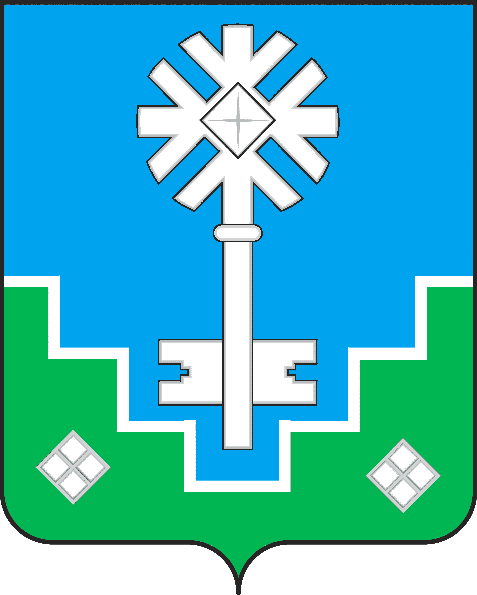 МИИРИНЭЙ ОРОЙУОНУН«Мииринэй куорат»МУНИЦИПАЛЬНАЙ ТЭРИЛЛИИ ДЬАhАЛТАТАДЬАhАЛ